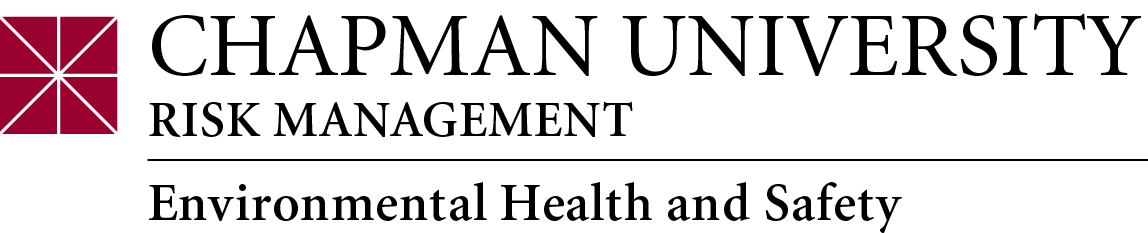 Hazardous Communication Program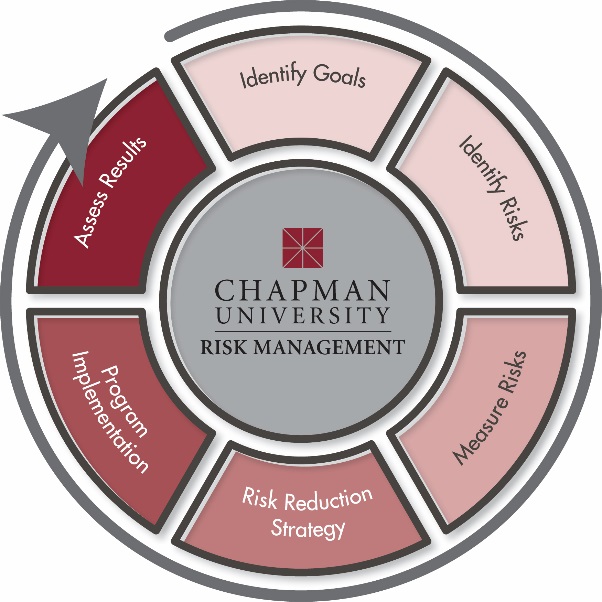 Chapman University Environmental Health & Safety – (714) 628-2888  Chapman University Risk Management – (714) 532-7794Chapman University Fire Safety - (714) 744-7875  Chapman University Public Safety – (714) 997-6763Table of Contents1.0   PURPOSE	32.0   APPLICABILITY AND SCOPE	33.0   REGULATIONS AND STANDARDS	34.0   DEFINITIONS	45.0   RESPONSIBILITIES	45.1	Chapman University Responsibilities	45.2	Manager/Supervisor Responsibilities	55.3	University Personnel Responsibilities	56.0	ACCESS TO THE WRITTEN PROGRAM	67.0	TRAINING COMPONENTS	67.1      Training 	67.2      Hazard Identification, Reduction and Controls	67.3      Globaly Harmonized System, Safety Data Sheets	77.4	Labels	87.5	Globally Harmonized System (Pictograms)	97.6	Emergency Response Awareness 	97.7	Record Keeping	98.0   PROGRAM APPROVAL AND REVIEW	10Appendix: Hazardous Communication Program Related Documents and Sources ...………11Hazard Communication Program Training Log …………………………………………….12Chapman University Hazardous Communication Program1.0   PURPOSE AND POLICYChapman University has developed this Hazard Communication Program to augment our standard safety procedures so as to enhance our concern for employees' health and safety. By law, workers have the right to know what hazards/ toxic substances are present in the workplace and how to protect themselves, this is also known as the Right-to-Know law. Thus, the purpose of the Hazardous Communication Program is to provide Chapman University personnel, students, and volunteers with information about the hazardous chemicals that they are working with and to provide guidance on how to work safely when using these materials. This program includes safety warnings and labeling requirements. In addition, the required materials shall be distributed to any employee that are, or will be, working with hazardous chemicals. This program will be evaluated yearly to ensure the intent of the program is followed and the program is effective.2.0   APPLICABILITY AND SCOPE This program applies to all Chapman University personnel, students, volunteers, and employees who are or will be working in environments that contain hazardous chemicals.   REGULATIONS AND STANDARDS California Code of Regulations, Title 8 Section 5194 (https://www.dir.ca.gov/title8/5194.html)Related Standards and Guidelines:The Hazardous Substances List (CCR, Title 8, §339)Hazard Communication Standard (HCS) (29 CFR 1910.1200(g))Toxic and Hazardous Substances List (29 CFR, Part 1910, Subpart Z)California Air Contaminates List (CCR, Title 7, §5155)Threshold Limit Values for Chemical Substances and Physical Agents in the Work Environment, American Conference of GovernmentalIndustrial HygienistNational Toxicology Program, Annual Report on CarcinogensInternational Agency for Research on Cancer MonographsSafety Data Sheets (SDSs) of reproductive toxicants or cancer-producing substancesChemicals Known to the State of California to Cause Cancer or Reproductive Toxicity (Prop 65 – CCR, Title 22, §12000)Any other chemicals or materials that present a personal hazard 4.0   DEFINITIONSAdministrative controls: methods in which the exposure of a hazard is limited or reduced by modifying the process in which a certain task is performed. Implementing written safety policies, rules, supervision, schedules, and training will attain the goal of reducing the duration, frequency, and severity of exposure to hazardous chemicals or situations.
Employee: a research staff member, technician, or student worker working with hazardous materials or chemicals, employed by the University and in a position reporting to a designated supervisor.Engineering controls: methods that are built into the design of a plant, equipment or process to minimize the hazard.
Personal Protective Equipment (PPE): is equipment worn to minimize exposure to a variety of hazards.
Student: a University student and is herein defined to include any person enrolled in a research or other university course, receiving academic credit for participation in laboratory operations, or otherwise providing support in an environment that involves working with or near chemical hazards, under the direction of the University, who is not otherwise remunerated in connection with such services. Supervisor: a University principal investigator, lab manager, senior researcher, administrative officer, or associate in charge of a laboratory, school unit, operation, or clinic where hazardous materials are used and/or stored.Volunteer: an individual that provides services related to hazardous materials use to the University without remuneration or compensation.  This may include research assistants.5.0   RESPONSIBILITIES 5.1	Chapman University Responsibilities It is the responsibility of Chapman University, through the Environmental Health and Safety office, to:Institute and maintain the Hazardous Communication Program Review the program annually and notify constituents of any changes Assist in identifying operational hazards/ hazardous chemicals in the workplace Recommend appropriate engineering controls, administrative controls and PPEAssist with training needs and record keeping Maintain university-wide chemical inventory Ensure that Safety Data Sheets are easily accessible, up-to-date and available at all timesPost Cal/OSHA notices informing university personnel formally of their right to see the following: Their medical records and records of exposure to toxic substances or harmful physical agentsProvide information (Safety Data Sheets) for chemicals or substances used in the workplace, or to which employees may be exposed5.2	Supervisor Responsibilities Each member of management is responsible for understanding and assisting in the program's implementation. It is the responsibility of the department manager and supervisor to:Become familiar with the Hazardous Communication Program  Identify hazardous chemicals/materials in the workplaceConduct annual chemical inventoryEnsure that all hazardous materials are properly labeled and compliantEnsure that Safety Data Sheets (SDSs) are easily accessible and available Implement recommendations provided by EH&S Staff Minimize, or, eliminate hazardous exposures via engineering and administrative controls; this includes the use of personal protective equipment (PPE)Monitor workplace conditions, exposure and physical stress to minimize detrimental conditions of the userProviding training to employees on the hazards that they may be exposed to, including physical hazards, health hazards, safe handling procedures, and emergency procedures for hazardous materialsInforming all personnel when introducing a hazardous material into a workplace 5.3	University Personnel ResponsibilitiesIt is the responsibility of the university personnel to:Obtain and maintain training on hazardous communication; provided by Chapman University’s Environmental Health and Safety OfficeObtain and maintain training on all other safety related topics before working with hazardous materials  Follow the guidelines outlined in the ProgramAdhere to the information on hazardous materials, container labels, SDSs, departmental procedures and other identified safety concernsFollow recommendations given by EH&S, such as wearing the appropriate PPENotify EH&S personnel and supervisor/ manager when hazardous conditions in the workplace changes or if any questions arise regarding hazardous communication    ACCESS TO THE WRITTEN PROGRAMThis written Hazardous Communication Program is available to all University personnel and other users and their representatives. Copies of this program are available from EH&S.       TRAINING COMPONENTS 7.1	Training  Training is mandatory for any university personnel, employee, student, and volunteer who is working in an environment in which hazardous chemicals and materials are present. Training shall be conducted initially and thereafter on an annual basis or when there are changes in job tasks that create additional hazards for the worker. In conjunction with familiarization of the written Program, workers are required to complete the online Hazardous Communication Training course administered by Risk Management/ EH&S. If you have any questions about how to receive the appropriate online training, contact the Risk Management Office. The Hazardous Communication Program includes, but is not limited to: Departmental operations where hazardous materials are presentAccessibility of Hazard Communication Program Hazardous materials/chemical awareness and identification Hazard reduction and control Safety Data Sheets (SDS)Globally Harmonized System (GHS)Container and labeling requirementsEmergency response awareness 7.2	Hazard Identification, Reduction, and Controls Managers and supervisors shall assess the workplace to determine the types of hazards/ hazardous materials that are present. This will dictate what precautions shall be taken in order to reduce the risk for exposure. The goal is to eliminate the hazard. If this is not possible, try substituting the hazardous material for something less hazardous. For example, substituting an oil-based paint for onethat is less hazardous for the environment.When hazards cannot be eliminated or reduced below acceptable exposure limits, engineering controls shall be implemented. For example, an engineering control would be the use of laboratory fume hood to draw airborne contaminants away from a worker’s breathing zone.If the hazard cannot be reduced or eliminated via substitution or engineering controls, then administrative controls shall be implemented. An example of an administrative control would be task rotation for the purpose of reducing one’s exposure to hazardous materials.If engineering and administrative controls are not feasible, then the use of PPE is required. PPE is the last line of defense against workplace hazards. An example of PPE would be wearing a lab coat, gloves, goggles, face shield, air purifying respirator, etc. 7.3	Globally Harmonized System (GHS)The Globally Harmonized System (GHS) is a universal system that is used for classifying chemicals according to their health, physical, and environmental hazards. It makes it easier to interpret labels from American & foreign manufacturers. GHS includes: Safety Data Sheets (SDS), hazardous pictograms, and labeling requirements  Safety Data Sheets (SDS)The SDS includes information such as the properties of each chemical; the physical, health, and environmental health hazards; protective measures; and safety precautions for handling, storing, and transporting the chemical. The information contained in the SDS must be in English (although it may be in other languages) and contains the same content as the MSDS, except now the SDSs are required to be presented in a consistent user-friendly, 16-section format. SDSs shall be made available for each hazardous material in the workplace. The most current SDS supplied by the chemical manufacturer or distributor shall be kept on file, and made accessible to all employees, their representatives, and contractors for viewing or copying during each work shift. Paper or electronic copies of SDSs shall be maintained either in individual workspaces or centrally within the department.EH&S offers an online resource for Chapman students, staff, and faculty to download SDSs for chemicals used or stored at (https://chimeracloud.org/sds/).For more information: https://www.osha.gov/Publications/OSHA3514.html7.4	Labels Labels provide important safety information about the contents in the bottle such as the hazard associated with the material, proper personal protective equipment (PPE) required when working with the material and how to handle and store the material. Labels shall be legible, in English and prominently displayed on the container. Primary (original) containers are the original containers that you receive from the manufacturer. Primary container labels need to have six items: Signal word- reflects the severity of the hazardGHS symbolsManufacturer information- Name, address, and telephone number of the chemical manufacturer or other responsible partyPrecautionary statement/first aid- describes the various measures that should be taken to protect health and safetyHazard statements- describe the nature of the chemical’s hazard(s)Product name or identifiers- trade, product, or chemical name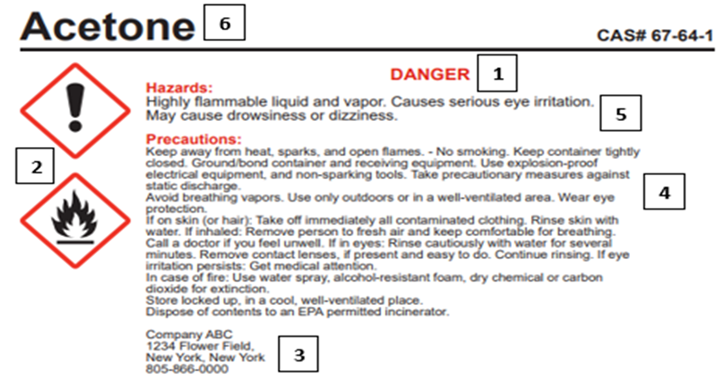 Secondary containers are the containers that contain chemicals that are transferred from a primary container (e.g. bottle). All secondary container labels need to include the full chemical name and need to include the GHS pictogram(s) associated with the hazardous material. 7.5	 Globally Harmonized System (GHS) Pictograms  7.6	Emergency Response AwarenessDo not attempt to clean up or mediate a spill unless authorized or certified to do so. Refer to the Chemical Hygiene plan for general guidelines regarding accidental hazardous spills and exposure control. If a spill, accident, or incident occurs involving hazardous materials, immediately contact:Public Safety: (714) 997-6763Karen Swift, EH&S Manager: (714) 628-2888Allan Brooks, Director of Risk Management: (714) 532-77947.7	Record Keeping Record keeping will be monitored and managed closely by Risk Management/ EH&S staff as well as by the department of the worker’s employment. This includes: Hazardous Communication Program Training records Chemical inventory Job Safety Analysis EH&S conducts evaluations of the workplace as necessary to ensure that the provisions of the current written program are being implemented and that it continues to be effective to ensure the safety of all University personnel.  8.0   PROGRAM APPROVAL AND REVIEW EH&S approves and reviews the Program on an annual basis, and the most recent review and modification was completed as on May 1, 2021.Appendix    Related Documents and Sources Chemical Hygiene Planhttps://www.chapman.edu/faculty-staff/environmental/_files/chapman-university-chemical-hygiene-plan.pdfGlobally Harmonized System (GHS)https://www.chapman.edu/faculty-staff/environmental/_files/globally-harmonized-system.pdfGuidelines for Chemical Storage https://www.chapman.edu/faculty-staff/environmental/_files/guidelines-for-chemical-storage.pdfSafety Data Sheets Searchhttps://chimeracloud.org/sds/Hazard Communication Program Training Log The Chapman University Hazard Communication Program has been reviewed with me, and I understand completely. Name: _______________________________  Signature: ____________________________Date: ________________________________Name: _______________________________ Signature: ____________________________Date: ________________________________Name: _______________________________ Signature: ____________________________Date: ________________________________Name: _______________________________ Signature: ____________________________  Date: ________________________________Name: _______________________________ Signature: ____________________________Date: ________________________________Name: _______________________________ Signature: ____________________________  Date: ________________________________Name: _______________________________ Signature: ____________________________Date: ________________________________Supervisor/ Manager’s name: _________________________Supervisor/ Manager’s signature: ______________________Safety Data Sheets (SDS)Safety Data Sheets (SDS)Section 1Identification Section 2Hazards(s) Identification Section 3Composition/Information on Ingredients Section 4First-Aid MeasuresSection 5Fire-Fighting MeasuresSection 6Accidental Release MeasuresSection 7Handling and StorageSection 8Exposure Controls/Personal ProtectionSection 9Physical and Chemical PropertiesSection 10Stability and Reactivity Section 11Toxicological Information Section 12Ecological Information (non-mandatory)Section 13Disposal Considerations (non-mandatory)Section 14Transport Information (non-mandatory)Section 15Regulatory Information (non-mandatory)Section 16Other Information Flammable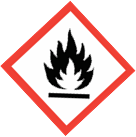 Corrosive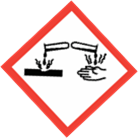 Toxic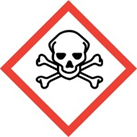 Oxidizer 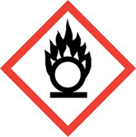 Health Hazard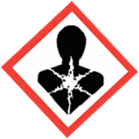 Harmful/Irritant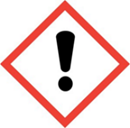 Dangerous for the Environment 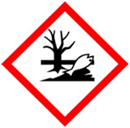 Explosive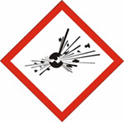    Compressed Gas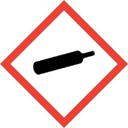 